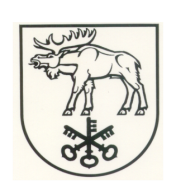 LAZDIJŲ RAJONO SAVIVALDYBĖS TARYBASPRENDIMASDĖL LAZDIJŲ RAJONO SAVIVALDYBĖS TARYBOS 2015 M. RUGSĖJO 4 D. SPRENDIMO NR. 5TS-151 „DĖL 2014–2020 M. ALYTAUS REGIONO INTEGRUOTOS TERITORIJŲ VYSTYMO PROGRAMOS“ PAKEITIMO2016 m. kovo 8 d. Nr. 34-406LazdijaiVadovaudamasi Lietuvos Respublikos vietos savivaldos įstatymo 18 straipsnio 1 dalimi, Lazdijų rajono savivaldybės taryba  n u s p r e n d ž i a:1. Pakeisti 2014–2020 m. Alytaus regiono integruotos teritorijų vystymo programos projektą, kuriam pritarta Lazdijų rajono savivaldybės tarybos 2015 m. rugsėjo 4 d. sprendimo Nr. 5TS-151 „Dėl 2014–2020 m. Alytaus regiono integruotos teritorijų vystymo programos“ 1 punktu, ir išdėstyti jį nauja redakcija (pridedama);2. Pakeisti Lazdijų rajono savivaldybės tarybos 2015 m. rugsėjo 4 d. sprendimo Nr. 5TS-151 „Dėl 2014–2020 m. Alytaus regiono integruotos teritorijų vystymo programos“ antraštę ir išdėstyti ją taip: „Dėl Alytaus regiono integruotos teritorijų vystymo programos“.Savivaldybės meras                                                                                              ParengėGediminas Giedraitis2016-03-03LAZDIJŲ RAJONO SAVIVALDYBĖS TARYBOS SPRENDIMO„DĖL LAZDIJŲ RAJONO SAVIVALDYBĖS TARYBOS 2015 M. RUGSĖJO 4 D. SPRENDIMO NR. 5TS-151 „DĖL 2014–2020 M. ALYTAUS REGIONO INTEGRUOTOS TERITORIJŲ VYSTYMO PROGRAMOS“ PAKEITIMO“PROJEKTOAIŠKINAMASIS RAŠTAS2016-03-03Lazdijų rajono savivaldybės tarybos sprendimo projektas ,,Dėl Lazdijų rajono savivaldybės tarybos 2015 m. rugsėjo 4 d. sprendimo Nr. 5TS-151 „Dėl 2014–2020 m. Alytaus regiono integruotos teritorijų vystymo programos“ pakeitimo“ parengtas vadovaujantis Lietuvos Respublikos vietos savivaldos įstatymo 18 straipsnio 1 dalimi.	Projekto tikslas – patikslinti Alytaus regiono integruotą teritorijų vystymo programą ir išdėstyti ją nauja redakcija. Atsižvelgiant į Lietuvos Respublikos vidaus reikalų ministro įsakymą, kuriuo patvirtinta minėta programa, tikslinamas programos pavadinimas atsisakant žodžių „2014–2020 m.“. Taip pat tikslinami Lazdijų rajono savivaldybės planuojamų įgyvendinti veiksmų (priemonių) duomenys, atsižvelgiant į pasikeitusius teisės aktus ir gautas pastabas.Parengtas sprendimo projektas neprieštarauja galiojantiems teisės aktams.Priėmus sprendimo projektą, neigiamų pasekmių nenumatoma. Dėl sprendimo projekto pastabų ir pasiūlymų negauta.Sprendimo projektą parengė Lazdijų rajono savivaldybės vyr. specialistas Gediminas Giedraitis.Vyr. specialistas                                                                                         Gediminas Giedraitis